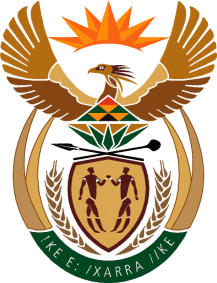 MINISTRY: PUBLIC SERVICE AND ADMINISTRATIONREPUBLIC OF SOUTH AFRICANATIONAL ASSEMBLY QUESTION FOR WRITTEN REPLY DATE: 	22 FEBRUARY 2019QUESTION NO.: 348MS D VAN DER WALT (DA) TO ASK THE MINISTER OF PUBLIC SERVICE AND ADMINISTRATION:What number of Public Service employees were employed in each provincial department of (a) education and (b) health (i) on the last day of the (aa) 2015-16, (bb) 2016-17 and (cc) 2017-18 financial years and (ii) on 28 February 2019?													NW372EREPLY:REPLY ORIGINATOR:Name: Designation: Contacts: E-Mail: Recommended / Not recommended__________________Prof. Richard Levin Director General: Public Service and Administration Date: _____________Recommend / Not Recommend _______________________Dr Chane Pilane-Majake, MP Deputy Minister for the Public Service and AdministrationDate:Approved/ Not approved__________________Ms Ayanda Dlodlo, MP Minister for the Public Service and Administration Date: